 8 ИЮЛЯ 2022 г.«ДЕНЬ СЕМЬИ»8 июля в России отмечается очень душевный и глубокий по замыслу праздник - День семьи, любви и верности.Семья в жизни человека занимает очень большое место. И если человек ничего о ней не знает, он обделен самым главным на земле - теплом и вниманием. Дети младшего дошкольного возраста на примере птичьей семьи могли увидеть любовь, заботу и уважения к родным и близким. Во время праздника дети пели, играли, танцевали, а в конце – сделали совместную объёмную аппликацию. Дети старшего возраста провели этот праздник на свежем воздухе. Беседовали о семье, отгадывали загадки о её членах, делились секретами дружной семьи и познакомились с символом этого праздника – ромашкой.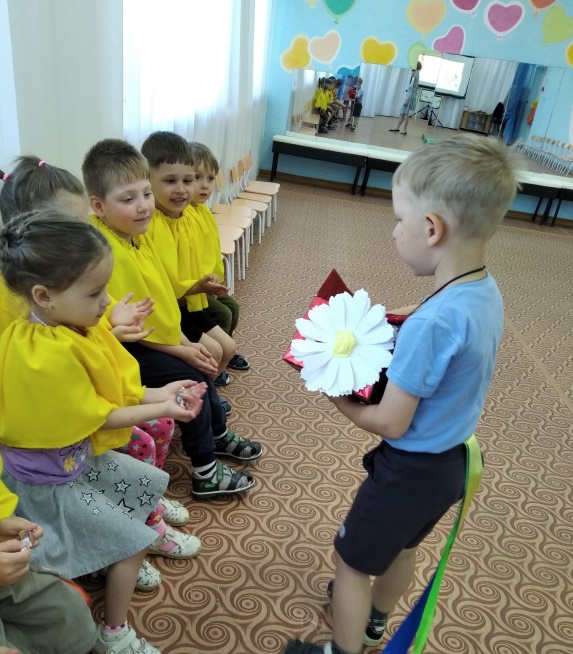 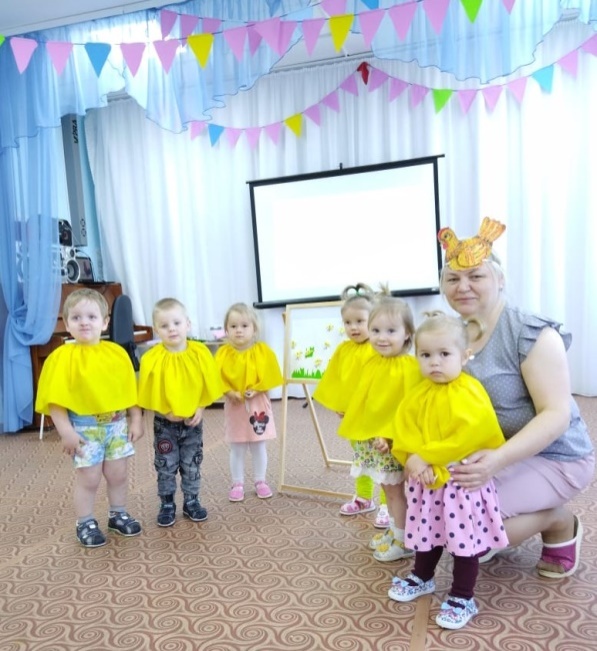 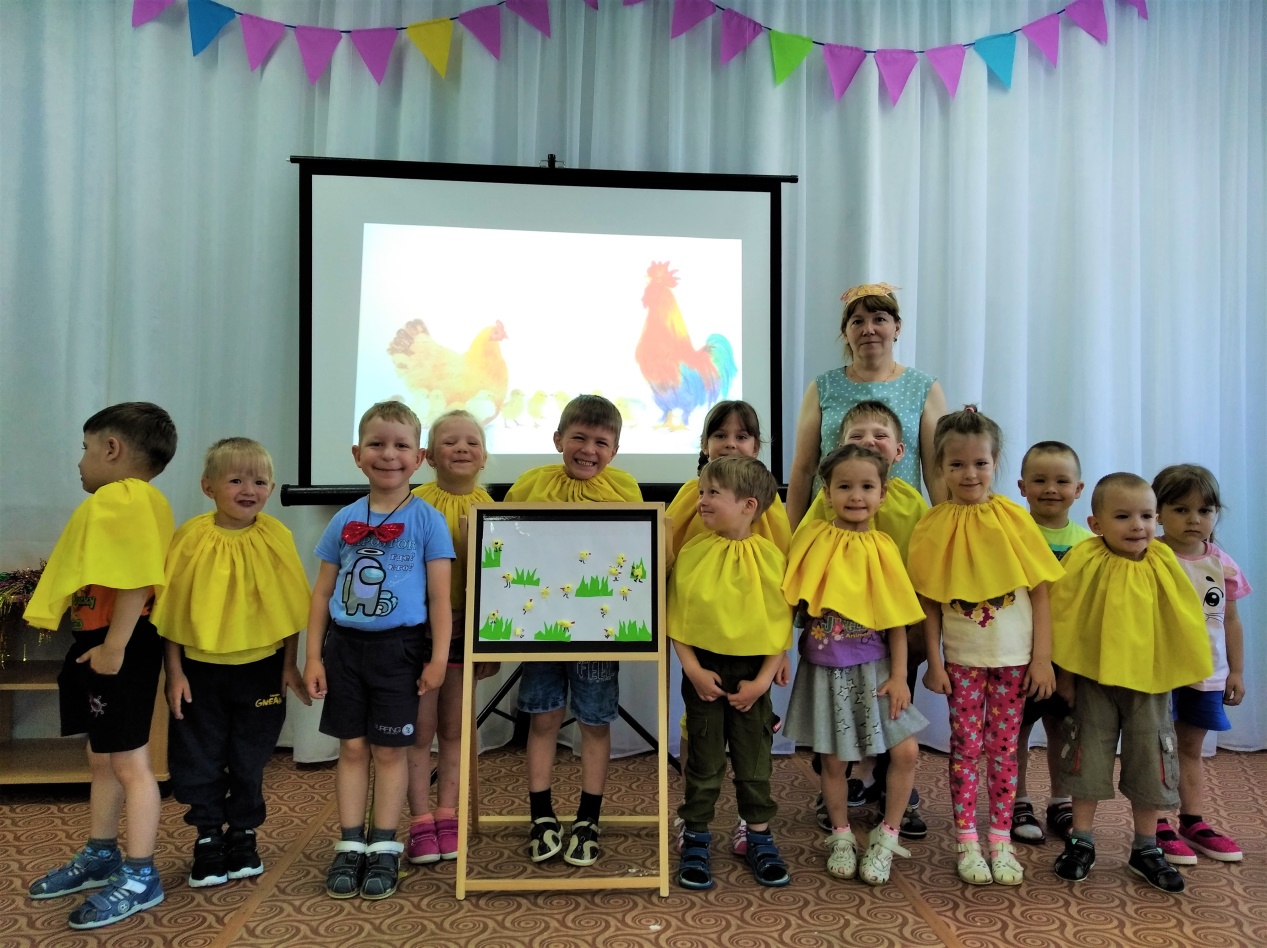 